Información generalFuente: UNESCO Institute for Statistics 2017Población Nº de estudiantes de educación superiorPIB per cápita anual Nº veces el PIB españolPoblación Nº de estudiantes de educación superiorPIB per cápita anual Nº veces el PIB español31.444.1622.630.338USD 13.4630,4731.444.1622.630.338USD 13.4630,47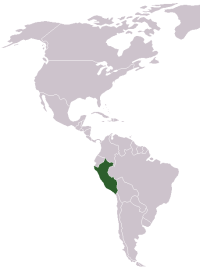 Sistema educativoEn el Perú hay cinco tipos de instituciones de educación superior, universidades públicas, universidades privadas, institutos superiores tecnológicos, institutos superiores pedagógicos y centros superiores de postgrado. En total son 92 universidades, 36 estatales y el resto privadas. El 48 % de los estudiantes acuden a instituciones públicas y el 52 % a privadas. El crecimiento de las universidades privadas se produjo desde 1996, en parte debido a la dificultad de acceso a las públicas (solo el 38 % de los postulantes consiguen acceder).En el Perú hay cinco tipos de instituciones de educación superior, universidades públicas, universidades privadas, institutos superiores tecnológicos, institutos superiores pedagógicos y centros superiores de postgrado. En total son 92 universidades, 36 estatales y el resto privadas. El 48 % de los estudiantes acuden a instituciones públicas y el 52 % a privadas. El crecimiento de las universidades privadas se produjo desde 1996, en parte debido a la dificultad de acceso a las públicas (solo el 38 % de los postulantes consiguen acceder).En el Perú hay cinco tipos de instituciones de educación superior, universidades públicas, universidades privadas, institutos superiores tecnológicos, institutos superiores pedagógicos y centros superiores de postgrado. En total son 92 universidades, 36 estatales y el resto privadas. El 48 % de los estudiantes acuden a instituciones públicas y el 52 % a privadas. El crecimiento de las universidades privadas se produjo desde 1996, en parte debido a la dificultad de acceso a las públicas (solo el 38 % de los postulantes consiguen acceder).En el Perú hay cinco tipos de instituciones de educación superior, universidades públicas, universidades privadas, institutos superiores tecnológicos, institutos superiores pedagógicos y centros superiores de postgrado. En total son 92 universidades, 36 estatales y el resto privadas. El 48 % de los estudiantes acuden a instituciones públicas y el 52 % a privadas. El crecimiento de las universidades privadas se produjo desde 1996, en parte debido a la dificultad de acceso a las públicas (solo el 38 % de los postulantes consiguen acceder).En el Perú hay cinco tipos de instituciones de educación superior, universidades públicas, universidades privadas, institutos superiores tecnológicos, institutos superiores pedagógicos y centros superiores de postgrado. En total son 92 universidades, 36 estatales y el resto privadas. El 48 % de los estudiantes acuden a instituciones públicas y el 52 % a privadas. El crecimiento de las universidades privadas se produjo desde 1996, en parte debido a la dificultad de acceso a las públicas (solo el 38 % de los postulantes consiguen acceder).En el Perú hay cinco tipos de instituciones de educación superior, universidades públicas, universidades privadas, institutos superiores tecnológicos, institutos superiores pedagógicos y centros superiores de postgrado. En total son 92 universidades, 36 estatales y el resto privadas. El 48 % de los estudiantes acuden a instituciones públicas y el 52 % a privadas. El crecimiento de las universidades privadas se produjo desde 1996, en parte debido a la dificultad de acceso a las públicas (solo el 38 % de los postulantes consiguen acceder).Estructura de los estudiosBachiller, 5 añosMaestría, 2 añosDoctorado, 2 añosBachiller, 5 añosMaestría, 2 añosDoctorado, 2 añosBachiller, 5 añosMaestría, 2 añosDoctorado, 2 añosBachiller, 5 añosMaestría, 2 añosDoctorado, 2 añosBachiller, 5 añosMaestría, 2 añosDoctorado, 2 añosBachiller, 5 añosMaestría, 2 añosDoctorado, 2 añosRankings Internacionales(en azul instituciones socias de la UC3M)ARWU Jiao Tong 2018Sin representaciónTHE World University Ranking 2019501-600 Universidad Peruana Cayetano Heredia801-1000 Pontificia Universidad Católica de PerúTHE World University Ranking 2019501-600 Universidad Peruana Cayetano Heredia801-1000 Pontificia Universidad Católica de PerúTHE World University Ranking 2019501-600 Universidad Peruana Cayetano Heredia801-1000 Pontificia Universidad Católica de PerúTHE World University Ranking 2019501-600 Universidad Peruana Cayetano Heredia801-1000 Pontificia Universidad Católica de PerúRanking QS 2019551-560 Pontificia Universidad Católica del Perú801-1000 Universidad Nacional Mayor de San Marcos801-1000 Universidad Peruana Cayetano HerediaRankings Nacionales o Sectoriales(en azul instituciones socias de la UC3M)QS Latin America Ranking 201921 Pontificia Universidad Católica de Perú70 Universidad Peruana Cayetano Heredia74 Universidad Nacional Mayor de San MarcosQS Latin America Ranking 201921 Pontificia Universidad Católica de Perú70 Universidad Peruana Cayetano Heredia74 Universidad Nacional Mayor de San MarcosQS Latin America Ranking 201921 Pontificia Universidad Católica de Perú70 Universidad Peruana Cayetano Heredia74 Universidad Nacional Mayor de San Marcos128 Universidad Nacional de Ingeniería161-170 Universidad del Pacífico181-190 Universidad de Lima201-250 Universidad de Piura251-300 Universidad San Ignacio de Loyola128 Universidad Nacional de Ingeniería161-170 Universidad del Pacífico181-190 Universidad de Lima201-250 Universidad de Piura251-300 Universidad San Ignacio de Loyola128 Universidad Nacional de Ingeniería161-170 Universidad del Pacífico181-190 Universidad de Lima201-250 Universidad de Piura251-300 Universidad San Ignacio de LoyolaComentariosAcademic Ranking of World Universities (ARWU) de Shanghai Jiaotong University, desde 2003, ARWU se considera como uno de los tres rankings internacionales más influyentes.Times Higher Education World University Rankings es un ranking publicado desde 2004 por The Times, se considera uno de los tres rankings internacionales más influyentes.El QS World University Rankings clasifica desde 2004 las 500 mejores universidades del mundo. Se considera uno de los tres rankings internacionales más influyentes.Además, hay QS Rankings especializados por países o continentes, como es el caso del QS Ranking Latin America aquí indicado, en que se enumeran las mejores universidades del continente latinoamericano en orden descendiente.Academic Ranking of World Universities (ARWU) de Shanghai Jiaotong University, desde 2003, ARWU se considera como uno de los tres rankings internacionales más influyentes.Times Higher Education World University Rankings es un ranking publicado desde 2004 por The Times, se considera uno de los tres rankings internacionales más influyentes.El QS World University Rankings clasifica desde 2004 las 500 mejores universidades del mundo. Se considera uno de los tres rankings internacionales más influyentes.Además, hay QS Rankings especializados por países o continentes, como es el caso del QS Ranking Latin America aquí indicado, en que se enumeran las mejores universidades del continente latinoamericano en orden descendiente.Academic Ranking of World Universities (ARWU) de Shanghai Jiaotong University, desde 2003, ARWU se considera como uno de los tres rankings internacionales más influyentes.Times Higher Education World University Rankings es un ranking publicado desde 2004 por The Times, se considera uno de los tres rankings internacionales más influyentes.El QS World University Rankings clasifica desde 2004 las 500 mejores universidades del mundo. Se considera uno de los tres rankings internacionales más influyentes.Además, hay QS Rankings especializados por países o continentes, como es el caso del QS Ranking Latin America aquí indicado, en que se enumeran las mejores universidades del continente latinoamericano en orden descendiente.Academic Ranking of World Universities (ARWU) de Shanghai Jiaotong University, desde 2003, ARWU se considera como uno de los tres rankings internacionales más influyentes.Times Higher Education World University Rankings es un ranking publicado desde 2004 por The Times, se considera uno de los tres rankings internacionales más influyentes.El QS World University Rankings clasifica desde 2004 las 500 mejores universidades del mundo. Se considera uno de los tres rankings internacionales más influyentes.Además, hay QS Rankings especializados por países o continentes, como es el caso del QS Ranking Latin America aquí indicado, en que se enumeran las mejores universidades del continente latinoamericano en orden descendiente.Academic Ranking of World Universities (ARWU) de Shanghai Jiaotong University, desde 2003, ARWU se considera como uno de los tres rankings internacionales más influyentes.Times Higher Education World University Rankings es un ranking publicado desde 2004 por The Times, se considera uno de los tres rankings internacionales más influyentes.El QS World University Rankings clasifica desde 2004 las 500 mejores universidades del mundo. Se considera uno de los tres rankings internacionales más influyentes.Además, hay QS Rankings especializados por países o continentes, como es el caso del QS Ranking Latin America aquí indicado, en que se enumeran las mejores universidades del continente latinoamericano en orden descendiente.Academic Ranking of World Universities (ARWU) de Shanghai Jiaotong University, desde 2003, ARWU se considera como uno de los tres rankings internacionales más influyentes.Times Higher Education World University Rankings es un ranking publicado desde 2004 por The Times, se considera uno de los tres rankings internacionales más influyentes.El QS World University Rankings clasifica desde 2004 las 500 mejores universidades del mundo. Se considera uno de los tres rankings internacionales más influyentes.Además, hay QS Rankings especializados por países o continentes, como es el caso del QS Ranking Latin America aquí indicado, en que se enumeran las mejores universidades del continente latinoamericano en orden descendiente.Para saber más…http://www.shanghairanking.com/ http://www.timeshighereducation.co.uk/world-university-rankings/2011-2012/top-400.htmlhttp://www.topuniversities.com/university-rankings/world-university-rankings/2011 https://www.topuniversities.com/university-rankings/latin-american-university-rankings/2019http://www.shanghairanking.com/ http://www.timeshighereducation.co.uk/world-university-rankings/2011-2012/top-400.htmlhttp://www.topuniversities.com/university-rankings/world-university-rankings/2011 https://www.topuniversities.com/university-rankings/latin-american-university-rankings/2019http://www.shanghairanking.com/ http://www.timeshighereducation.co.uk/world-university-rankings/2011-2012/top-400.htmlhttp://www.topuniversities.com/university-rankings/world-university-rankings/2011 https://www.topuniversities.com/university-rankings/latin-american-university-rankings/2019http://www.shanghairanking.com/ http://www.timeshighereducation.co.uk/world-university-rankings/2011-2012/top-400.htmlhttp://www.topuniversities.com/university-rankings/world-university-rankings/2011 https://www.topuniversities.com/university-rankings/latin-american-university-rankings/2019http://www.shanghairanking.com/ http://www.timeshighereducation.co.uk/world-university-rankings/2011-2012/top-400.htmlhttp://www.topuniversities.com/university-rankings/world-university-rankings/2011 https://www.topuniversities.com/university-rankings/latin-american-university-rankings/2019http://www.shanghairanking.com/ http://www.timeshighereducation.co.uk/world-university-rankings/2011-2012/top-400.htmlhttp://www.topuniversities.com/university-rankings/world-university-rankings/2011 https://www.topuniversities.com/university-rankings/latin-american-university-rankings/2019